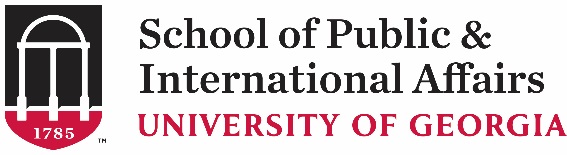 SPIA Study Abroad Photo Contest We are excited to announce our first annual SPIA Study Abroad Photo Contest! We are looking for students to submit photos from their spring and summer 2017 SPIA study abroad experiences. The rules and prizes are listed below. Submit pictures by August 7, 2017.Submit as many pictures as you would like. Photos can be of people, animals, landscapes, architecture, etc. – whatever you think best represents your experience abroad.Submissions can be made to spia@uga.edu with your name, study abroad trip, and a short caption with each photo (location, names of people in photo, etc.).Pictures submitted may be used by SPIA marketing and communications with proper photo credit.We will choose 1 winner from each trip and an overall winner from all trips.The winners from each trip will be featured on the SPIA website and social media.The overall winner will win a SPIA gift bag and will be featured on the SPIA website and in the 2017-2018 SPIA magazine.